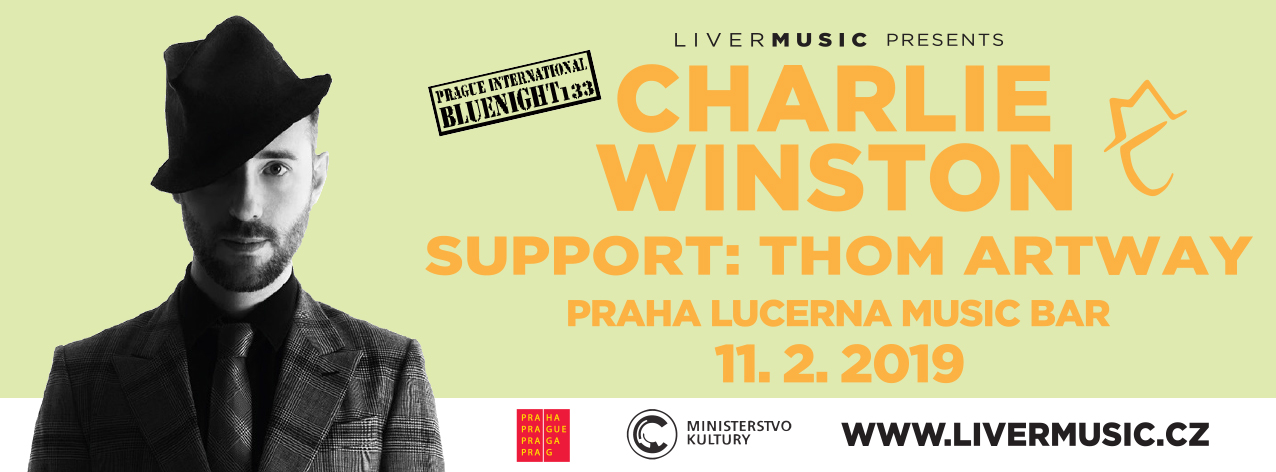 Charlie Winston oznamuje hudebního hosta svého koncertu 11. února v pražském Lucerna Music Baru.Koncert britského zpěváka a skladatele Charlieho Winstona se nezadržitelně blíží. Již za čtrnáct dnů se představí divákům v pražském Lucerna Music Baru se svým sólovým koncertním programem a mimo jiné představí i své nové album Squere 1.Na rozdíl od jeho posledního koncertu před dvěma lety, kdy ho na podiu doprovázela kapela, odehraje svůj koncert jako solitér. Kromě kytary se bude doprovázet i na klávesy a baskytaru.A kdo vystoupí jako support před Charlie Winstonem? Před dvěma lety se role předkapely ujala Charlieho sestra Vashti Anna.Letos padla volba na jednoho z aktuálně nejuznávanějších českých mladých muzikantů Toma Artwaye.Thom, stejně jako Charlie Winston, ve své tvorbě dokonale propojuje moderní zvuk s klasickým písničkářstvím a oba se cítí skvěle na podiu pouze se svou kytarou.Zde je link na osobní pozvánku Charlieho Winstona na tento koncert: https://youtu.be/5CZpi3_ub6cVstupenky jsou k dispozici v předprodejních sítích Ticketportal a Goout.https://www.ticketportal.cz/Event/Charlie_Winston_UKhttps://goout.net/cs/koncerty/charlie-winston/gmiqd/+rfruk/O Charlie Winstonovi:Charlie Winston odstartoval svou hudební kariéru v roce 2009 vydáním prvního oficiálního alba Hobo. Právě z tohoto alba se vyšvihl na špičku evropských hitparád megahitem „Like a Hobo“. 10 let poté, co se na základě této skladby stal mezinárodní hudební hvězdou, vydal koncem září své čtvrté album s názvem Squere 1. Na tomto albu se Charlie Winston jemně přesouvá do další hudební polohy. Jeho hudba je přirozená, vychází přímo ze srdce, je plná jemnosti a emocí.  Celé album si rozhodně zaslouží pečlivý poslech. Univerzální hudební jazyk, upřímnost a křehkost tohoto alba má dostatečnou sílu promlouvat a pohybovat těmi, kteří mu naslouchají. Je to hudba čistá a jednoduchá.Oficiální odkazy:www.charliewinston.comwww.facebook.com/charliewinstonofficialwww.youtube.com/user/OfficialCWhttps://www.thomartway.com/https://www.facebook.com/thomartway/https://www.youtube.com/channel/UCBQppeNrqfWkgsGGK--raJwKoncert pořádá agentura Liver Music.Další připravované akce:THE RESIDENTS (us), 9.2. 2019 Palác Akropolis https://www.residents.com/Prague International Bluenight no.:134LARKIN POE (us), 25.3.2019 / Jazz Dock  http://www.larkinpoe.com/Prague International Bluenight no.:135JCM – “In Memory Of Jon Hiseman”: Clem Clempson, Mark Clarke & Ralph Salmins on drums2. 5. 2019 / Lucerna Music Bar, Praha http://jcmband.com/Prague International Bluenight no.:136BETH HART (us), 5.12.2019 / Forum Karlín  https://www.bethhart.com/Prague International Bluenight no.:140